MSN Lifestyle, National Geographic May 16, 2018https://www.msn.com/en-us/travel/other/the-death-of-the-plastic-straw/ar-AAxlzx1https://www.nationalgeographic.com/travel/features/plastic-straw-single-use-plastics-in-hotels-cruises/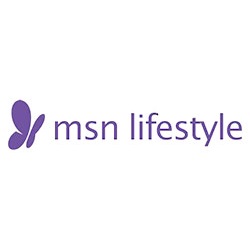 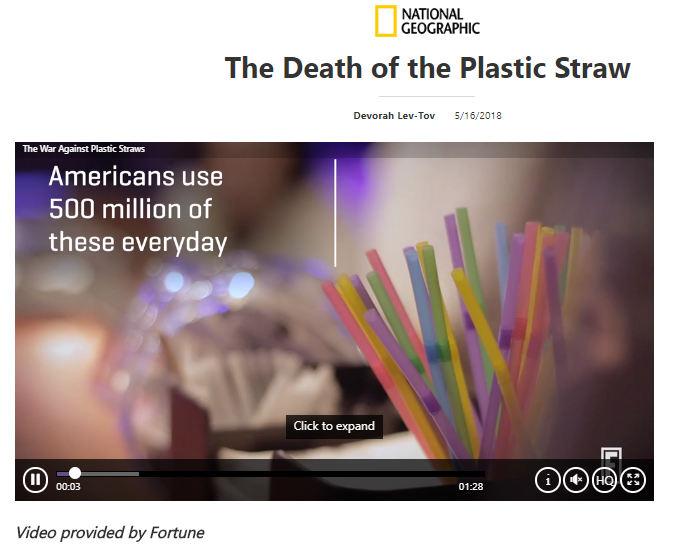 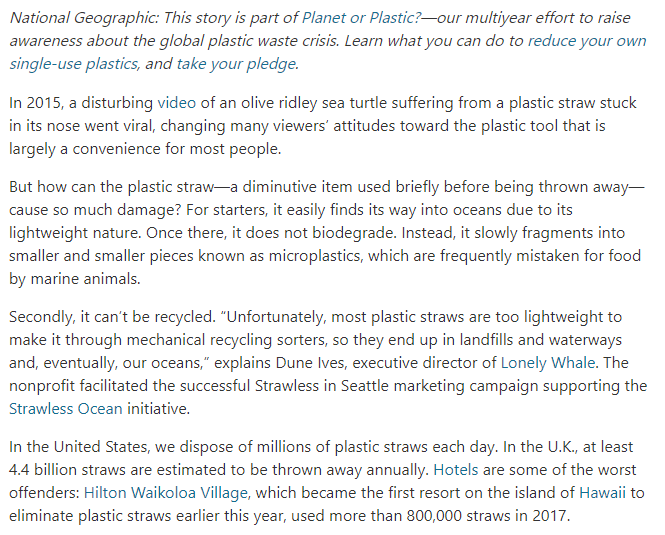 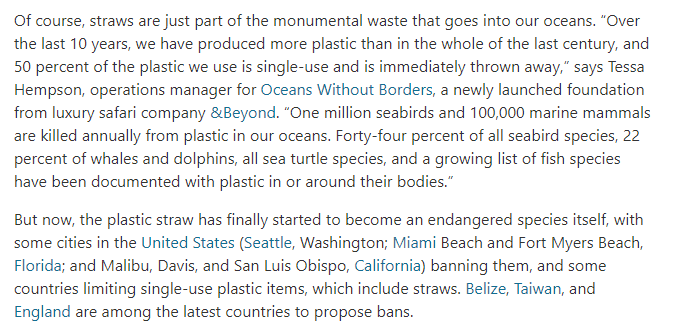 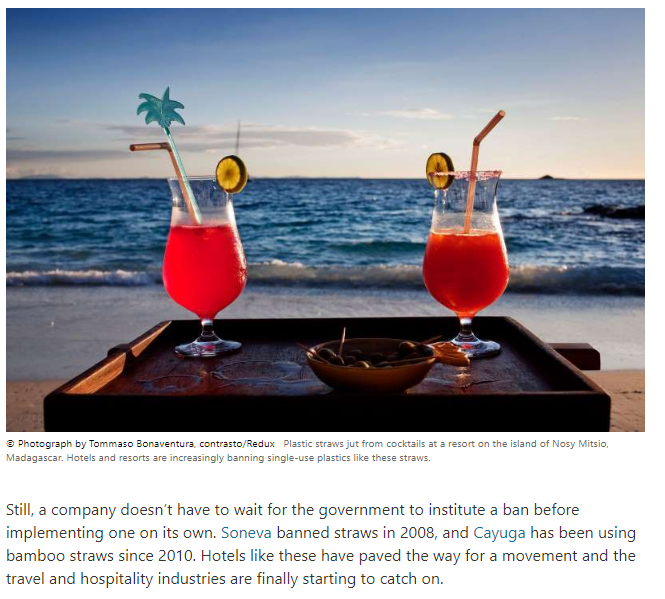 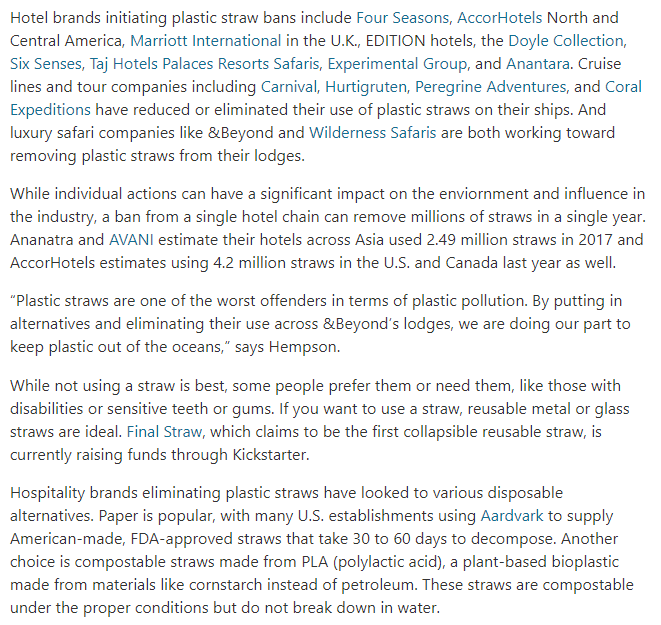 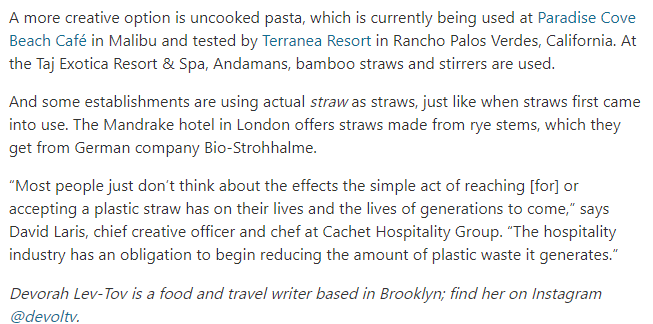 